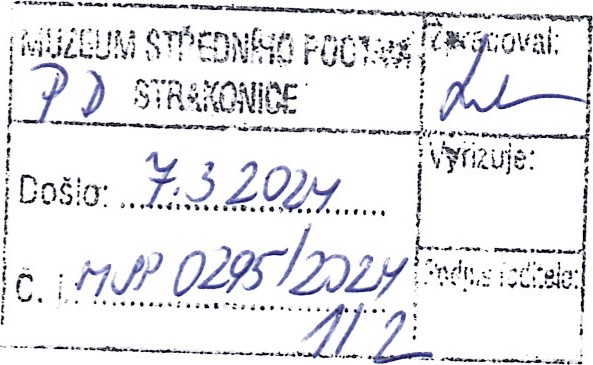 RADIOHOUSE s.r.o.společnost je zapsaná v OR vedeném Městským soudem v Praze, SP. zn.: C 232644 se sídlem Bělehradská 299/132, Vinohrady, 120 00 Praha 2 lč: 03497313 zastoupena :, regionální obchodní ředitelkou garant (obchodník):, @radiohouse.cz (dále též jen jako „RH” na straně jedné)aMuzeum středního Pootaví Strakonice společnost je zapsána v OR vedeném u Krajského soudu v Českých Budějovicích, sp.zn.: Pr 435 se sídlem: Zámek 1, Strakonice II, 38601 Strakonice lč: 00072150 zastoupena ředitelkou osoby oprávněné zastupovat ve věcech plnění předmětu smlouvy: e-mail: @muzeum-st.cz(dále též jen jako „klient" na straně druhé)RH a klient dále také společně jako „smluvní strany" a každý samostatně jako „smluvní strana" uzavírají uvedeného dne, měsíce a rokututoSMLOUVU O REKLAMNÍM PLNĚNÍ č. 415240005 dle 1746 odst. 2, z.č. 89/2012 Sb., občanský zákoník, v platném znění (o.z.)1.Předmět smlouvy1. RH se na základě této smlouvy a za podmínek v ní uvedených zavazuje klientovi poskytnout reklamní plnění spočívající v zajištění rezervace rozhlasového reklamního času s možností vysílání rozhlasových reklamních kampaní (spotů) a/nebo sponzoringu a/nebo jiných forem reklamních sdělení ve vysílání rozhlasové stanice (stanic) nebo v souvislosti s ním a/nebo zajištění rezervace reklamního prostoru na internetu s možností umístění reklamy na internetu, to vše v rozsahu, který je z hlediska objemu definován ceníkovou cenou dle čl. II. bodu 1. této smlouvy, a to konkrétně:v období do 31.12.2024 (dále též jen jako „Období”)a) ve vysílání rozhlasové stanice Hitrádio Faktor a/nebo Rádio Blaník Jižní Čechyv množství, termínech, časech a délkách spotů odpovídajících potřebám a zájmům klienta, specifikovaných v dílčích objednávkách klienta provedených formou jednotlivých smluv a/nebo mediaplánů (dále též jen jako „plnění RH”) a klient se zavazuje zaplatit za to RH cenu způsobem a ve výši stanovené v čl. II. této smlouvy.Klient je příspěvková organizace zřizovaná Jihočeským krajem a uzavírá tuto smlouvu v rámci své marketingové činnosti.Požadavek na rezervaci reklamního času/prostoru je klient povinen učinit písemnou formou nebo e — mailem na adresu lucie.bohuslavova@radiohouse.cz v dostatečném předstihu, nejméně 10 dnů před požadovaným zahájením vysílání/umístěním reklamy. RH na základě tohoto požadavku předloží klientovi návrh závazné objednávky vysílacích časů (mediaplánu) k potvrzení spolu s aktuálním ceníkem reklamního plnění (dále též jen jako „ceník”).11.Cena, její výše, splatnost a způsob úhradyKlient se zavazuje v rámci Období objednat (vyčerpat) za podmínek stanovených touto smlouvou plnění RH dle platných ceníkových cen v celkovém objemu odpovídajícím 371.900,- Kč bez daně z přidané hodnoty (dále jen jako "DPH")Pokud klient splní podmínku dle bodu 1. tohoto článku smlouvy, poskytne mu RH slevu z ceníkové ceny plnění RH ve výši 60 %, tj. výsledná celková cena plnění RH je v takovém případě 148.760,- Kč bez DPH.Cena za poskytnuté plnění RH bude, již se zohledněním slevy dle bodu 2. tohoto článku smlouvy, ze strany RH účtována průběžně vždy ke konkrétně provedenému plnění - reklamní kampani objednané klientem.V případě, že klient v Období nesplní podmínky pro vznik práva slevu již v průběžném účtování zohledněnou dle bodu 3. tohoto článku smlouvy, zavazuje se vzniklý nedoplatek ceny, stanovený dle pravidel bodu 2. tohoto článku smlouvy, doplatit RH po uplynutí Období. V tomto případě RH vystaví opravný daňový doklad v souladu se zákonem č. 23 5/2004 Sb., o dani z přidané hodnoty, v platném znění, na neoprávněně poskytnutou slevu. Splatnost opravného daňového dokladu je 14 dnů od data vystavení.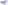 Cena je splatná na základě faktury RH s náležitostmi daňového dokladu dle platného zákona č. 235/2004 Sb., o dani z přidané hodnoty, v platném znění. DPH bude účtována a fakturována ve výši a sazbě dle obecně závazných předpisů v okamžiku zdanitelného plnění. Smluvní strany se dohodly, že za datum zdanitelného plnění pro účely této smlouvy se považuje poslední den rozhlasového vysílání/umístění dílčí kampaně klienta nebo poslední den kalendářního měsíce, pokud plnění přesahuje kalendářní měsíc. Splatnost daňového dokladu-faktury včetně příslušné výše DPH je 14 dnů od data vystavení. V případě prodlení klienta se zaplacením delším než 14 dní se sleva dle bodu 2. tohoto článku smlouvy ve vztahu k příslušné účtované části ceny plnění RH neuplatní. Dále se smluvní strany dohodly doručit si daňové doklady v elektronické formě nejpozději do 15 dnů od poskytnutí plnění na následující e-mail adresu klienta: @muzeum-st.cz111.Práva a povinnosti smluvních stranRH se zavazuje vytvořit klientovi při zadávání konkrétních požadavků dle čl. I. bodu 3. této smlouvy potřebné podmínky a poskytnout mu součinnost, aby měl v souladu se svými potřebami a zájmy adekvátní příležitost dostát svému závazku vyčerpat celkový objem sjednaného plnění RH v dohodnutém termínu a rozsahu.Právní vztahy smluvních stran vyplývající z této smlouvy se řídí ustanoveními z.č. 89/2012 Sb.(o.z.) a ustanoveními Všeobecných obchodních podmínek RH (dále též jen jako „VOP”); zněníVOP (které je k dispozici též na internetových stránkách společnosti www.radiohouse.cz) klient převzal a seznámil se s ním, což výslovně stvrzuje svým podpisem na této smlouvě. Klient přebírá na sebe riziko změny okolností ve smyslu ust. 1765 odst. 2 0.z. a nemůže uplatňovat práva uvedená v ust. 1765 odst. 1 0.z.Klient je povinen si na své náklady zajistit zhotovení a výrobu reklamy a reklamních spotů, pokud nebude na základě samostatné písemné dohody s RH sjednáno jinak, a předat reklamu a/nebo reklamní spoty RH k odvysílání a/nebo k umístění reklamy v poskytnutém reklamním čase/prostoru v souladu s touto smlouvou.Klient je oprávněn poskytnutý reklamní čas a/nebo prostor využít pouze pro odvysílání/umístění reklamní kampaně týkající se klienta, jeho zboží, služeb či výkonů. V případě zájmu klienta k využití poskytnutého reklamního času a/nebo prostoru pro reklamní kampaň jiné osoby, jejího zboží, služeb či výkonů je klient povinen vyžádat si předchozí písemný souhlas RH.Všeobecná a závěrečná ustanoveníOdstoupí — li kterákoliv ze smluvních stran oprávněně od této smlouvy, ať již z jakéhokoliv důvodu, platí, že účinky odstoupení od smlouvy nastávají doručením písemného oznámení o odstoupení druhé smluvní straně. Smlouva se v takovém případě ruší ke dni doručení oznámení o odstoupení od smlouvy druhé smluvní straně, tj. účinky ex nunc.Tuto smlouvu lze měnit pouze písemnými a číslovanými dodatky, podepsanými oprávněnými zástupci obou smluvních stran; jiná, než písemná forma se vylučuje.Smluvní strany se zavazují si neprodleně vzájemně sdělit jakoukoliv změnu údajů, která by měla vliv na plnění povinností podle této smlouvy.Tato smlouvaje sepsána ve dvou vyhotoveních, po jednom pro každou smluvní stranu.Tato smlouva nabývá platnosti dnem podpisu oběma smluvními stranami.Tato smlouva nabývá účinnosti dnem jejího uveřejnění prostřednictvím registru smluv postupem dle zákona č. 340/2015 Sb., o zvláštních podmínkách účinnosti některých smluv, uveřejňování těchto smluv a o registru smluv (zákon o registru smluv). Smluvní strany se dohodly, že zveřejnění v registru smluv zajistí klient.Klient je při nakládání s veřejnými prostředky povinno dodržovat ustanovení zákona č. 106/1999 Sb., o svobodném přístupu k informacím, ve znění pozdějších předpisů (zejména 9, odst. 2 zákona č. 61/2006 Sb.). Klient je povinným subjektem dle zákona č. 340/2015 Sb., o registru smluv, v platném znění.Zástupci smluvních stran si smlouvu přečetli, s jejím obsahem souhlasí, což stvrzují svýmvlastnoručním podpisem.V Českých Budějovicích . . .RAD'IOHOUSEregionální obchodní ředitelkou                                                              Ve Strakonicích dne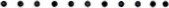 Muzeum středního Pootaví Strakonice ředitelka